数学与计算机学院召开团委学生会第一次干部例会本报讯（曾莉 报道）10月8日晚，我院在二教2-102召开团委学生会第一次干部会议，学生科科长、分团委书记邓勇军、各年级助理以及学生会全体干部参加此次会议，会议由主席团成员李勇鹏主持。会议初始，纪检部负责考勤。紧接着，各个部门分别指派一名部长上台讲述所在部门的相关职责，每个部门都详细的进行阐述。最后，主席团成员对前期工作依次做出总结，仔细分析了其中的不足之处。此次会议不仅保证了团委学生会新一个月的工作能够顺利开展，也给了各部门进一步了解学生会相关工作的机会，更促进了各个部门间的交流学习。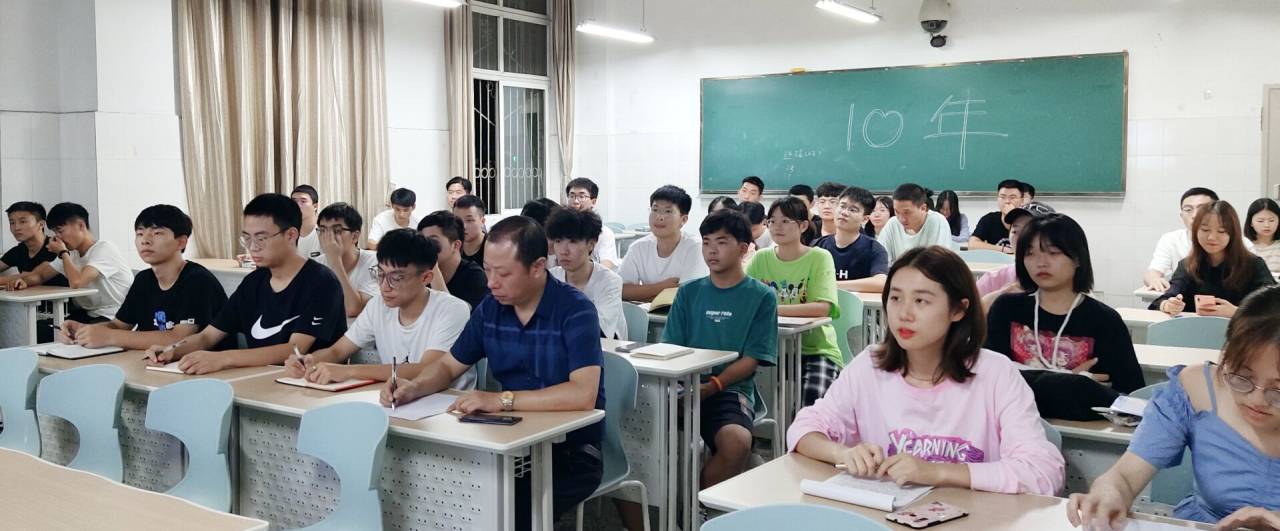 